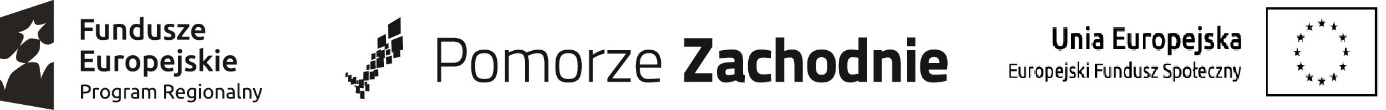 Załącznik nr 7 do SIWZ  Przedmiot zamówienia: Dostawa  używanego 9-cio miejscowego samochodu osobowego na potrzeby Szkoły Podstawowej w CzłopieWykonawca (jeżeli oferta składana jest wspólnie – wpisać dane pełnomocnika i partnerów):………………………………………………………………………………………………………………………………………………………………………………………………………………………………………………………………………………………………………………………………………                                                      (Nazwa i adres wykonawcy/ów) Wykaz dostaw wykonanych w okresie ostatnich 3 lat przed upływem terminu składania ofert, a jeżeli okres działalności jest krótszy – za ten okres.Oświadczam (y), że wykonałem (wykonaliśmy) następujące dostawy:………………….(miejscowość), dnia ………………..r.			                                              --------------------------------------------------------		   	                                                    Podpis i pieczęć osób uprawnionych       		       	                                                        do reprezentowania Wykonawcy WYKAZ DOSTAWLp.Nazwa i adres ZmawiającegoRodzaj dostawyWartość wykonanych robótData i miejsce wykonania1.2.